【今日主題】利亞與雅各－為愛掙扎講員︰唐 華弟兄經文︰創世記29:15~35一、冀望的背後到底是什麼？為何對真愛有迫切的渴求？二、這種對愛情的希望，經常帶來的失望以及隨之而來的幻滅。三、到底什麼才能真正滿足實現這個願望，填滿那股空虛。今天《受浸主日》聚會時程表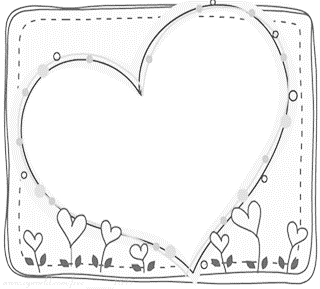      唱詩︰9:45~10:00     講道︰10:00~11:15     浸禮︰11:20~11:40     擘餅聚會︰11:50~12:20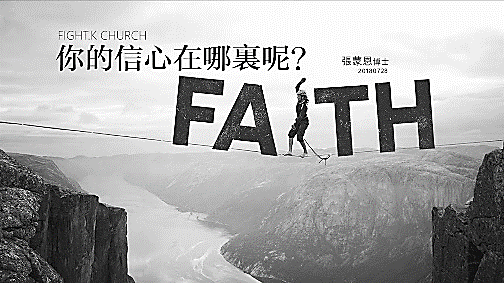      拍照留念︰12:20~今日受浸者有：余新娟、林信維、林信德、蔣承恩共四位弟兄姊妹；一同接受耶穌成為個人的救主，成為神的兒女，奉主的名受洗。請為他們在主裡的新生命成長禱告。本週各項聚會今日	09:30	兒童主日學		09:45	主日聚會	唐 華弟兄		09:45	中學生團契		11:00 《擘餅記念主聚會》		11:00 	慕道班		13:00	樂活人生(副堂)		13:00	教會詩班/姊妹詩班練習	週二 10:00	先知書走一回		19:30	英文查經班週三	19:30	交通禱告會	劉國華弟兄週四	11:00	姊妹基礎讀經	約翰福音		14:30	姊妹聚會	王清清姊妹		15:30	姊妹禱告會	王清清姊妹週五	09:30	烘焙讀經班		19:00	小社青	查經聚會		19:00	愛的團契	撒下15~16週六	14:00	大專團契	門徒訓練		18:00	社青團契	查經聚會憑著祂自己的話語作者︰巴 刻詹姆斯·因內爾·巴刻(James Innell Packer)所敘述的--《憑著祂自己的話語》共九個篇章，精簡的言詞卻字字珠璣，值得身為基督徒的你我，再次被提醒。憑著祂自己的話語 – 6信心是甚麼??我相信"信心"是世上最重要的事因為信心是人與改變人心的上帝的連結祂能救我們脫離罪和愚昧以及最終的災難並且把我們遷入充滿喜樂、平安、智慧與豐盛的生命信心的定義很簡單就是信靠祂相信祂已告訴我們的話要謹記真正的上帝也就是聖經中的上帝祂是自我啟示的上帝祂已經對我們說話祂已經賜下應許供我們信靠信心所相信的就是這些應許信靠應許會有甚麼結果呢信靠這位賜下應許的上帝會真正的改變你無論你是誰你都需要這樣的改變所以我奉勸各位別自我催眠地說我有信心而實際上你只是擁有一種籠統的樂觀或是對未來的盼望你如果要得著信心就必須學習信靠上帝、相信祂的話將祂視為你生命中最信任的同伴就像是你的配偶或好友一般當他們對你許下承諾時你會信任他們必將實現承諾這使得基督徒的生活非常令人興奮確實如此所以我問你你是否曾認真的想過信心到底是甚麼嗎以及當你將信心建立在聖父與他的愛子--我們的主耶穌基督身上時你的生命將會獲得何等的更新與能力人非有信，就不能得 神的喜悅；因為到 神面前來的人必須信有 神，且信他賞賜那尋求他的人。                                                     希伯來書11:6台北基督徒聚會處      第2660期  2020.11.15教會網站：http://www.taipeiassembly.org年度主題：回想˙回轉˙回復--改變你基督徒的壞習慣		主日上午	主日下午 	下週主日上午	下週主日下午	聚會時間：9時45分	2時10分	9時45分	2時10分	司     會：蔣震彥弟兄		羅煜寰弟兄	領     詩：陳宗賢弟兄		卜昭信弟兄	司     琴：王清清姊妹			俞齊君姊妹	講     員：唐  華弟兄			下週講員：陳柏嘉弟兄	本週題目：利亞與雅各－為愛掙扎	下週主題：福音圓5曲	本週經文：創世記29:15~35	下週經文：歌羅西書1:9b-23b	上午招待：吳純紹姊妹 林寶猜姊妹	下週招待：王雅麗姊妹 熊靈琦姊妹						余智桓弟兄北市中正區100南海路39號。電話（02）23710952傳真（02）23113751臺北市中正區100南海路39號。電話（02）23710952傳真（02）23113751《禱告—聆聽主聲音》退修會主辦︰聚會處差傳協會時間：11/23-25（週一到週三）地點：台中太平--聖愛山莊主講：蕭智雄老師目的：個人靈修、親近神、在禱告中與主相遇、聆聽主聲音。費用：2500元，填寫報名表(在長椅上)交至辦公室，額滿為止不一樣的2020《年終感恩見證主日》疫情下的恩典–今年你有什麼不一樣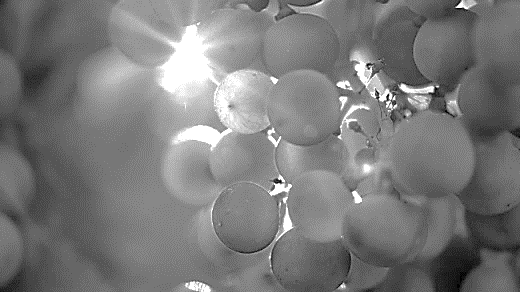 2020【年終感恩見證聚會】將於12/13 (日)上午9:45舉行，敬請以感恩讚美的心參加。這一年中的大小恩典，願神在我們當中得到最高的榮耀。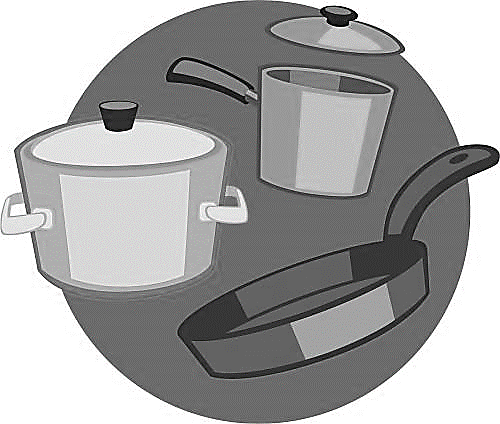 【洗碗服事】下年度清洗〝鍋碗瓢盆〞的服事，請享用愛筵的人輪流參與，為屬靈的家盡一己之力。更歡迎全家人一起服事，請於副堂登記即可。《追思聚會》宣教士郭瑞琳大夫的妻子，郭媽媽於10/23日安息主懷，定於澳洲時間11/6日舉行追思聚會。《台中聚會處》將於11/21(六)上午10點在教會舉行追思聚會，敬請參加及代禱。12/24【姊妹福音聚會】~~鐘˙聲˙響˙起~~演出︰福音歌手--陳艾美師母時間︰12/24(四)下午2:30~4:30內容︰福音詩歌、茶點地點︰本教會歡迎邀約未信主的親友，共享美麗人聲、生命饗宴~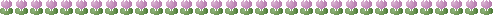 【教會109年八月˙奉獻收支明細】	收入	經常奉獻收入         410,275			投資收入(股息)	139,664	支出	特別奉獻支出：  	35,871	      (耶和華以勒、獎學金、宣教）  經常奉獻支出：  	372,506	      (行政、團契、關懷)109年八月餘絀	141,562【教會109年九月˙奉獻收支明細】	收入	經常奉獻收入         539,503	景美市場租金(9-12月)    	117,507利息收入	7,615	支出	特別奉獻支出：  	249,088	      (耶和華以勒、獎學金、宣教）  經常奉獻支出：  	260,431	     (行政、團契、關懷、利息支出)	109年九月餘絀	155,106【教會109年一~九月˙奉獻收支明細】	收入	經常奉獻收入(含租金)	3,736,370			利息股息收入	173,749	支出	特別奉獻支出：  	784,151	      (耶和華以勒、獎學金、宣教） 	經常奉獻支出：  	2,762,421	  (行政、團契、關懷、稅捐)109年一~九月餘絀	363,547